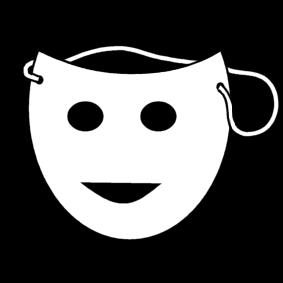 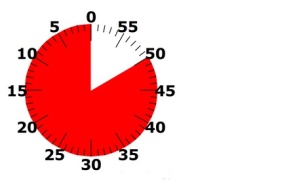 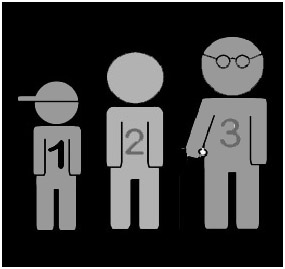 Een vliegenverhaal (deel 2, drama)Een vliegenverhaal (deel 2, drama)Een vliegenverhaal (deel 2, drama)EindtermenET 3.5 De leerlingen kunnen ervaringen, gevoelens, ideeën, fantasieën uiten in spel.Leerplandoelen VVKBaODRAMA 4. Kinderen brengen waardering op voor het dramatisch spel van anderen.Dat houdt in dat ze:4.1 waardering opbrengen voor de manier waarop een bepaald idee of personage, een bepaalde gebeurtenis of omstandigheid wordt gedramatiseerd.6. Kinderen leven zich in een ding, een idee, en personage, een gebeurtenis of omstandigheid in.Dit houdt in dat ze:6.1 zich inleven in een ding, een idee, een personage, een gebeurtenis of een omstandigheid uit de werkelijkheid of uit een verteld of voorgelezen verhaal en dat al spelend vorm geven.GO! 3.2 (b), 3.3 (d), 3.5 (a), 3.7 (a)OVSG Leerlijn basisvoorwaarden1.15LesdoelenDe leerlingen durven zich in te leven in hun rol als vlieg. Dit houdt in: stem vervormen, gebaren maken, ...De leerlingen kunnen op beleefde manier feedback geven bij het werk van andere leerlingen.De leerlingen kunnen een kort toneelstukje opvoeren bij hun prenten.EindtermenET 3.5 De leerlingen kunnen ervaringen, gevoelens, ideeën, fantasieën uiten in spel.Leerplandoelen VVKBaODRAMA 4. Kinderen brengen waardering op voor het dramatisch spel van anderen.Dat houdt in dat ze:4.1 waardering opbrengen voor de manier waarop een bepaald idee of personage, een bepaalde gebeurtenis of omstandigheid wordt gedramatiseerd.6. Kinderen leven zich in een ding, een idee, en personage, een gebeurtenis of omstandigheid in.Dit houdt in dat ze:6.1 zich inleven in een ding, een idee, een personage, een gebeurtenis of een omstandigheid uit de werkelijkheid of uit een verteld of voorgelezen verhaal en dat al spelend vorm geven.GO! 3.2 (b), 3.3 (d), 3.5 (a), 3.7 (a)OVSG Leerlijn basisvoorwaarden1.15LesdoelenDe leerlingen durven zich in te leven in hun rol als vlieg. Dit houdt in: stem vervormen, gebaren maken, ...De leerlingen kunnen op beleefde manier feedback geven bij het werk van andere leerlingen.De leerlingen kunnen een kort toneelstukje opvoeren bij hun prenten.EindtermenET 3.5 De leerlingen kunnen ervaringen, gevoelens, ideeën, fantasieën uiten in spel.Leerplandoelen VVKBaODRAMA 4. Kinderen brengen waardering op voor het dramatisch spel van anderen.Dat houdt in dat ze:4.1 waardering opbrengen voor de manier waarop een bepaald idee of personage, een bepaalde gebeurtenis of omstandigheid wordt gedramatiseerd.6. Kinderen leven zich in een ding, een idee, en personage, een gebeurtenis of omstandigheid in.Dit houdt in dat ze:6.1 zich inleven in een ding, een idee, een personage, een gebeurtenis of een omstandigheid uit de werkelijkheid of uit een verteld of voorgelezen verhaal en dat al spelend vorm geven.GO! 3.2 (b), 3.3 (d), 3.5 (a), 3.7 (a)OVSG Leerlijn basisvoorwaarden1.15LesdoelenDe leerlingen durven zich in te leven in hun rol als vlieg. Dit houdt in: stem vervormen, gebaren maken, ...De leerlingen kunnen op beleefde manier feedback geven bij het werk van andere leerlingen.De leerlingen kunnen een kort toneelstukje opvoeren bij hun prenten.Materiaal- Zelfgemaakte vliegenprenten (zie lesfiche “Een vliegenverhaal (deel 1, beeld)”)Materiaal- Zelfgemaakte vliegenprenten (zie lesfiche “Een vliegenverhaal (deel 1, beeld)”)Materiaal- Zelfgemaakte vliegenprenten (zie lesfiche “Een vliegenverhaal (deel 1, beeld)”)Opwarming (10 minuten)Vertel het onderstaande vliegenverhaal.De leerlingen beelden onmiddellijk uit wat je zegt.Het vliegenverhaal:Je bent een dikke vlieg. Jammer genoeg heb je vandaag een verkoudheid. Je kunt dus geen geluid maken. Je vliegt vrolijk rond. Je bent in een bos. Rustig slalom je tussen de bomen. Links recht, naar omhoog en naar beneden. Wat zie je daar? Een huis! Je vliegt naar binnen door het open raam. Op de tafel ligt allerlei lekkers. Je vliegt naar een stukje brood. Snuif de geur op. Mmm. Je stapt over de tafel verder tot aan een pot choco. Je wilt juist beginnen eten wanneer je een schaduw ziet. Je vliegt juist op tijd weg. Iemand komt achter je aan. Je vliegt razendsnel. Je probeert de vliegenmepper te ontwijken. Daar! Het raam! Je vliegt eropaf en … botst ertegenaan. Dat kan niet! Je blijft proberen. Steeds weer bots je terug. Wat doet je kop pijn. Je bent helemaal duizelig. Versuft zit je op de muur. Je doet je ogen even toe en … PATS!Taakinstructie (5 minuten)Laat de leerlingen in de groepjes van de vorige les gaan staan. (zie lesfiche “Een vliegenverhaal (deel 1, beeld)”)Geef elke groep zijn prenten.Vertel de leerlingen dat ze hun verhaal gaan uitbeelden.Bespreek hiervoor de criteria voor een goed toneel.- luid spreken- stem veranderen- (grote) gebaren maken - bijpassende gezichtsuitdrukkingen gebruiken- niet met rug naar publiek staan- ...Bij jongere kinderen draait een toneel soms uit op één lange gevechts- of achtervolgingsscène.Wijs erop dat dit niet altijd boeiend is voor het publiek.Toneel maken bij de vliegenprenten (25 minuten)De leerlingen maken in groepjes van vier hun toneel. Laat ze na 15 minuten hun toneel al tonen aan een andere groep.De toeschouwers vertellen wat ze al goed vinden. Ze geven ook een tip.Toneel presenteren aan de andere leerlingen (10 minuten)Elke groep brengt zijn toneeltje voor alle klasgenoten.De andere leerlingen formuleren nadien complimentjes.Vertel ook zelf wat je positief vond aan het toneel.Gebruik hierbij concrete voorbeelden.